Self-motivated and determined Pharmacist with hospital &community pharmacy experience and a passion for customer service seeks a full-time position where I can apply my medication dispensing and medical counseling skills to provide exceptional health services to customers.DHA LicenseCurrently working in a cosmetics industry as Pharmacist/ Warehouse Head at Fleur de Franz, Inc.2 years and 4 months as a staff Pharmacist in a tertiary hospital (UNIVERSITY OF THE  EAST RAMON MAGSAYSAY MEMORIAL MEDICAL CENTER1 year and 1 month as a Pharmacist in a community drugstore  (RKIM DRUGSTORE & GEN. MERCHANDISE )Philippine registered Pharmacist with license number 059976 ( with board rating of 80.15 %	Tertiary	:	AdamsonUniversity				Bachelor of Science in Pharmacy				2006 – 2011			:	University of the Visayas				Bachelor of Science in Pharmacy2003 – 2006	Secondary	:	Tabogon Roosevelt High School				1999 – 2003IncSuite 401 Richville Corp. Centre, Madrigal ExtensionDUTIES & RESPONSIBILITIESTo represent the company in all FDA related matters. Ensure that all documentation, reports and its compliance are being followed including registration, application and renewal to LTO when needed.Manage overall warehouse operation, warehouse inventory control & distribution or dispatchDaily updating of inventory, posting of incoming & outgoing raw materialsReview and implement an inventory system- classification, inventory planning monitoring and control system to ensure constant and timely availability of stocks.Coordinate to all sales engineer & sales coordinator inventory level of purchase planning & ensuring optimum stock level are meet on client purchase ordersEnsure that all incoming raw materials conforms with the standard specifications/ purchase order set by the company. That items received are in good condition, any abnormalities should be reported to VP financeEnsure efficient & cost effective delivery to client, such as double checking of items prepared by warehouse clerk prior dispatch.To supervise warehouse clerk for stock transfer To inspect return stock from client/ sales and recommend actions to be takenReview technical data and classify accordingly.To visit clients together when needed.UNIVERSITY OF THE  EAST RAMON MAGSAYSAY MEMORIAL MEDICAL CENTERSTAFF PHARMACISTFeb. 18 2013 to June 2015Contact no.Duties and Responsibilities:checking prescriptions to ensure that there are no errors and that they are appropriate and safe for the individual patient;providing advice on the dosage of medicines and the most appropriate form of medication, for example, tablet, injection, ointment or inhaler;discussing treatments with patients' relatives, community pharmacists and GPs;ensuring medicines are stored appropriately and securely;answering questions about medicines from within the hospital, other hospitals and the general public;providing information on expenditure on drugs;preparing and quality-checking sterile medications, for example, intravenous medications;assisting the chief pharmacist and other staff pharmacist on preparing the medication needed for clinical trialsRKIM DrugstoreDUTIES & RESPONSIBILITIESResponsible for controlling, dispensing and distributing medicine. Sell over-the-counter medical products and instruct patients on the use of medicinesManaging, supervising and training pharmacy support staffMake and supervise the filling and refilling of prescriptionDispenses contraceptives and devicesResponds to laws and policies implemented by DOH-FDAPERSONAL INFORMATION	Age		:	30	Sex		:	Female	Birth Date	:	Nov. 07, 1984	Civil Status	:	Single	Citizenship	:	FilipinoPROFESSIONAL ORGANIZATIONPhilippine Pharmacist  Association (PPhA)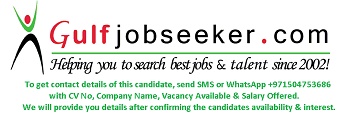     Gulfjobseeker.com CV No: 1518684OBJECTIVEHIGHLIGHTS OF QUALIFICATIONSEDUCATIONAL BACKGROUNDWORK EXPERIENCE: